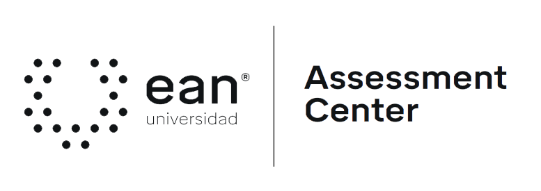 FICHA TÉCNICA DE CONSTRUCCIÓN DEL ÍTEMFICHA TÉCNICA DE CONSTRUCCIÓN DEL ÍTEMFICHA TÉCNICA DE CONSTRUCCIÓN DEL ÍTEMNo. Ítem: 1No. Ítem: 1No. Ítem: 1DATOS DEL ÍTEMDATOS DEL ÍTEMDATOS DEL ÍTEMDATOS DEL AUTORDATOS DEL AUTORPrograma académico:Lenguas ModernasPrograma académico:Lenguas ModernasPrograma académico:Lenguas ModernasNombre autor:AutorNombre autor:AutorModalidad:VirtualModalidad:VirtualModalidad:VirtualEmail institucional autor:Autor@universidadean.edu.coEmail institucional autor:Autor@universidadean.edu.coPrueba:Competencias ComunicativasPrueba:Competencias ComunicativasPrueba:Competencias ComunicativasFecha de cargue en plataforma:Fecha de cargue en plataforma:Resultado de aprendizaje:Resultado de aprendizaje:Resultado de aprendizaje:Fecha de cargue en plataforma:Fecha de cargue en plataforma:ÍTEM: COMPETENCIA ESPECÍFICA, CONTEXTO, ENUNCIADO Y OPCIONES DE RESPUESTAÍTEM: COMPETENCIA ESPECÍFICA, CONTEXTO, ENUNCIADO Y OPCIONES DE RESPUESTAÍTEM: COMPETENCIA ESPECÍFICA, CONTEXTO, ENUNCIADO Y OPCIONES DE RESPUESTAÍTEM: COMPETENCIA ESPECÍFICA, CONTEXTO, ENUNCIADO Y OPCIONES DE RESPUESTAÍTEM: COMPETENCIA ESPECÍFICA, CONTEXTO, ENUNCIADO Y OPCIONES DE RESPUESTACompetencia específica o criterio de evaluación asociado:Domina el uso de las diferentes figuras gramaticales del español como lengua materna.Competencia específica o criterio de evaluación asociado:Domina el uso de las diferentes figuras gramaticales del español como lengua materna.Competencia específica o criterio de evaluación asociado:Domina el uso de las diferentes figuras gramaticales del español como lengua materna.Competencia específica o criterio de evaluación asociado:Domina el uso de las diferentes figuras gramaticales del español como lengua materna.Competencia específica o criterio de evaluación asociado:Domina el uso de las diferentes figuras gramaticales del español como lengua materna.CONTEXTO - Caso - situación problémica:En una agencia de publicidad, le han encargado al corrector de estilo realizar la revisión de uno de los textos que será publicado como slogan de la nueva campaña de una bebida gaseosa.El slogan es el siguiente:“Sweet Bubbles ahí que probarla para poder juzgarla”Tan pronto como el corrector revisa el slogan se da cuenta de que existe un error en la escritura.CONTEXTO - Caso - situación problémica:En una agencia de publicidad, le han encargado al corrector de estilo realizar la revisión de uno de los textos que será publicado como slogan de la nueva campaña de una bebida gaseosa.El slogan es el siguiente:“Sweet Bubbles ahí que probarla para poder juzgarla”Tan pronto como el corrector revisa el slogan se da cuenta de que existe un error en la escritura.CONTEXTO - Caso - situación problémica:En una agencia de publicidad, le han encargado al corrector de estilo realizar la revisión de uno de los textos que será publicado como slogan de la nueva campaña de una bebida gaseosa.El slogan es el siguiente:“Sweet Bubbles ahí que probarla para poder juzgarla”Tan pronto como el corrector revisa el slogan se da cuenta de que existe un error en la escritura.CONTEXTO - Caso - situación problémica:En una agencia de publicidad, le han encargado al corrector de estilo realizar la revisión de uno de los textos que será publicado como slogan de la nueva campaña de una bebida gaseosa.El slogan es el siguiente:“Sweet Bubbles ahí que probarla para poder juzgarla”Tan pronto como el corrector revisa el slogan se da cuenta de que existe un error en la escritura.CONTEXTO - Caso - situación problémica:En una agencia de publicidad, le han encargado al corrector de estilo realizar la revisión de uno de los textos que será publicado como slogan de la nueva campaña de una bebida gaseosa.El slogan es el siguiente:“Sweet Bubbles ahí que probarla para poder juzgarla”Tan pronto como el corrector revisa el slogan se da cuenta de que existe un error en la escritura.ENUNCIADO:¿Cuál es el error que identifica el corrector de estilo?ENUNCIADO:¿Cuál es el error que identifica el corrector de estilo?ENUNCIADO:¿Cuál es el error que identifica el corrector de estilo?ENUNCIADO:¿Cuál es el error que identifica el corrector de estilo?ENUNCIADO:¿Cuál es el error que identifica el corrector de estilo?OPCIONES DE RESPUESTA:Sweet.Probarla.Ahí.Juzgarla.OPCIONES DE RESPUESTA:Sweet.Probarla.Ahí.Juzgarla.OPCIONES DE RESPUESTA:Sweet.Probarla.Ahí.Juzgarla.OPCIONES DE RESPUESTA:Sweet.Probarla.Ahí.Juzgarla.OPCIONES DE RESPUESTA:Sweet.Probarla.Ahí.Juzgarla.OPCIONES DE RESPUESTA:Sweet.Probarla.Ahí.Juzgarla.OPCIONES DE RESPUESTA:Sweet.Probarla.Ahí.Juzgarla.OPCIONES DE RESPUESTA:Sweet.Probarla.Ahí.Juzgarla.OPCIONES DE RESPUESTA:Sweet.Probarla.Ahí.Juzgarla.OPCIONES DE RESPUESTA:Sweet.Probarla.Ahí.Juzgarla.OPCIONES DE RESPUESTA:Sweet.Probarla.Ahí.Juzgarla.OPCIONES DE RESPUESTA:Sweet.Probarla.Ahí.Juzgarla.OPCIONES DE RESPUESTA:Sweet.Probarla.Ahí.Juzgarla.OPCIONES DE RESPUESTA:Sweet.Probarla.Ahí.Juzgarla.OPCIONES DE RESPUESTA:Sweet.Probarla.Ahí.Juzgarla.JUSTIFICACIÓN DE OPCIONES DE RESPUESTAJUSTIFICACIÓN DE OPCIONES DE RESPUESTAJUSTIFICACIÓN DE OPCIONES DE RESPUESTAJUSTIFICACIÓN DE OPCIONES DE RESPUESTAJUSTIFICACIÓN DE OPCIONES DE RESPUESTAPor qué NO es a: porque, aunque la palabra en inglés podría generar dificultad en la pronunciación en el español, forma parte del nombre del producto, por lo que no representa un error.Por qué NO es a: porque, aunque la palabra en inglés podría generar dificultad en la pronunciación en el español, forma parte del nombre del producto, por lo que no representa un error.Por qué NO es a: porque, aunque la palabra en inglés podría generar dificultad en la pronunciación en el español, forma parte del nombre del producto, por lo que no representa un error.Por qué NO es a: porque, aunque la palabra en inglés podría generar dificultad en la pronunciación en el español, forma parte del nombre del producto, por lo que no representa un error.Por qué NO es a: porque, aunque la palabra en inglés podría generar dificultad en la pronunciación en el español, forma parte del nombre del producto, por lo que no representa un error.Por qué NO es b: porque el verbo está conjugado adecuadamente y presenta la debida concordancia de género con el objeto de la frase.Por qué NO es b: porque el verbo está conjugado adecuadamente y presenta la debida concordancia de género con el objeto de la frase.Por qué NO es b: porque el verbo está conjugado adecuadamente y presenta la debida concordancia de género con el objeto de la frase.Por qué NO es b: porque el verbo está conjugado adecuadamente y presenta la debida concordancia de género con el objeto de la frase.Por qué NO es b: porque el verbo está conjugado adecuadamente y presenta la debida concordancia de género con el objeto de la frase.Por qué NO es d: porque el segundo verbo se conjuga de la forma adecuada para el contexto y sigue manteniendo la concordancia de género con el objeto principal de la frase.Por qué NO es d: porque el segundo verbo se conjuga de la forma adecuada para el contexto y sigue manteniendo la concordancia de género con el objeto principal de la frase.Por qué NO es d: porque el segundo verbo se conjuga de la forma adecuada para el contexto y sigue manteniendo la concordancia de género con el objeto principal de la frase.Por qué NO es d: porque el segundo verbo se conjuga de la forma adecuada para el contexto y sigue manteniendo la concordancia de género con el objeto principal de la frase.Por qué NO es d: porque el segundo verbo se conjuga de la forma adecuada para el contexto y sigue manteniendo la concordancia de género con el objeto principal de la frase.CLAVE Y JUSTIFICACIÓN: la clave es la c. puesto que la intención del slogan se refiere al verbo haber, pero la palabra utilizada “ahí” hace referencia a un adverbio de lugar, lo que hace que el slogan no tenga sentido.CLAVE Y JUSTIFICACIÓN: la clave es la c. puesto que la intención del slogan se refiere al verbo haber, pero la palabra utilizada “ahí” hace referencia a un adverbio de lugar, lo que hace que el slogan no tenga sentido.CLAVE Y JUSTIFICACIÓN: la clave es la c. puesto que la intención del slogan se refiere al verbo haber, pero la palabra utilizada “ahí” hace referencia a un adverbio de lugar, lo que hace que el slogan no tenga sentido.CLAVE Y JUSTIFICACIÓN: la clave es la c. puesto que la intención del slogan se refiere al verbo haber, pero la palabra utilizada “ahí” hace referencia a un adverbio de lugar, lo que hace que el slogan no tenga sentido.CLAVE Y JUSTIFICACIÓN: la clave es la c. puesto que la intención del slogan se refiere al verbo haber, pero la palabra utilizada “ahí” hace referencia a un adverbio de lugar, lo que hace que el slogan no tenga sentido.DATOS DE VALIDACIÓNDATOS DE VALIDACIÓNDATOS DE VALIDACIÓNDATOS DE VALIDACIÓNDATOS DE VALIDACIÓNNombre del validadorValidador de ítemsCorreo del validadorValidador@universidadean.edu.coCorreo del validadorValidador@universidadean.edu.coCorreo del validadorValidador@universidadean.edu.coFecha de validación31/12/20XX